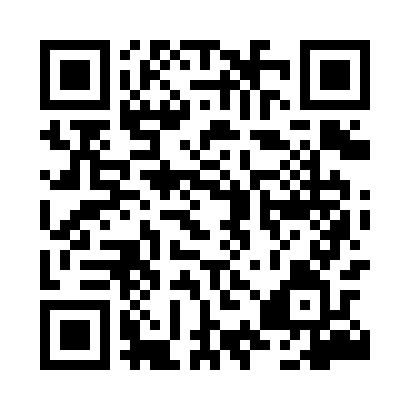 Prayer times for Deborzyczka, PolandMon 1 Apr 2024 - Tue 30 Apr 2024High Latitude Method: Angle Based RulePrayer Calculation Method: Muslim World LeagueAsar Calculation Method: HanafiPrayer times provided by https://www.salahtimes.comDateDayFajrSunriseDhuhrAsrMaghribIsha1Mon4:156:1412:435:107:139:042Tue4:126:1112:425:117:159:063Wed4:096:0912:425:127:169:094Thu4:066:0712:425:137:189:115Fri4:046:0512:425:157:209:136Sat4:016:0212:415:167:219:157Sun3:586:0012:415:177:239:188Mon3:555:5812:415:187:259:209Tue3:525:5612:405:197:269:2210Wed3:495:5312:405:217:289:2511Thu3:465:5112:405:227:309:2712Fri3:435:4912:405:237:319:2913Sat3:405:4712:395:247:339:3214Sun3:375:4512:395:257:359:3415Mon3:345:4312:395:267:369:3716Tue3:315:4012:395:277:389:3917Wed3:275:3812:385:287:409:4218Thu3:245:3612:385:307:419:4519Fri3:215:3412:385:317:439:4720Sat3:185:3212:385:327:459:5021Sun3:155:3012:385:337:469:5222Mon3:115:2812:375:347:489:5523Tue3:085:2612:375:357:509:5824Wed3:055:2412:375:367:5110:0125Thu3:025:2212:375:377:5310:0426Fri2:585:2012:375:387:5510:0627Sat2:555:1812:375:397:5610:0928Sun2:515:1612:365:407:5810:1229Mon2:485:1412:365:417:5910:1530Tue2:445:1212:365:428:0110:18